Муниципальное бюджетное общеобразовательное учреждение"Основная общеобразовательная школа" п. КузьёльПриказ от  01  сентября    2020  года                                              № 32Об утверждении перечня учебников на 2020-2021 учебный год Об утверждениисписка учебниковна 2020–2021 учебный годВ соответствии с частью 7 статьи 18 Федерального закона от 29 декабря 2012  г. №  273-ФЗ «Об образовании в Российской Федерации» и в целях исполнения  приказа Министерства образования и науки Российской Федерации от 19.12.2012 № 1067 «Об утверждении федеральныхперечней учебников, рекомендованных (допущенных) к использованию вобразовательном процессе в образовательных учреждениях, реализующихобразовательные программы общего образования и имеющих государственную аккредитацию, на 2020- 2021 учебный год». Приказываю:1.    Утвердить список используемых учебников в образовательном процессе учреждения на 2020/2021 учебный год, согласно  Федерального перечня учебников, рекомендованных (допущенных) к использованию в образовательном процессе в образовательных учреждениях, реализующих образовательные программы общего образования и имеющих государственную аккредитацию, на 2020-2021 учебный год» (Приложение 1).2.  Ответственному за работу школьного сайта, Сиротиной С.М.  разместить приказ с перечнем учебников в открытом доступе  на сайте ОУ.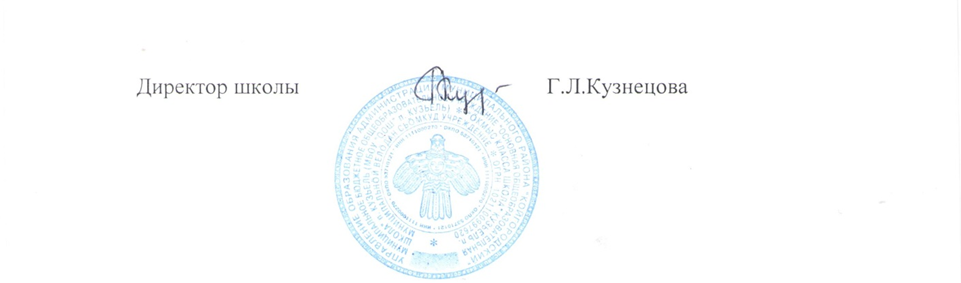 С приказом ознакомлена                                     С.М.СиротинаПриложение № 1Список учебников, используемых в образовательном процессев 2020-2021 учебный год. I. Начальное общее образованиеI. Начальное общее образованиеI. Начальное общее образованиеI. Начальное общее образованиеI. Начальное общее образованиеI. Начальное общее образованиеI. Начальное общее образование№ п/пАвтор/авторский коллективНаименование учебникаКлассКлассНаименование издательстваНаименование издательства1.1.Русский язык1.1.Русский язык1.1.Русский язык1.1.Русский язык1.1.Русский язык1.1.Русский язык1.1.Русский язык1.1Горецкий В.Г., Кирюшкин В.А., Виноградская Л.А. и др.Азбука. В 2-х частях.Азбука. В 2-х частях.1Издательство «Просвещение»Издательство «Просвещение»1.2Канакина В.П., Горецкий В.Г.Русский языкРусский язык1Издательство «Просвещение»Издательство «Просвещение»1.3Канакина В.П., Горецкий В.Г.Русский язык. В 2-х частяхРусский язык. В 2-х частях2Издательство «Просвещение»Издательство «Просвещение»1.4Канакина В.П., Горецкий В.Г.Русский язык в 2-х частях.Русский язык в 2-х частях.3Издательство «Просвещение»Издательство «Просвещение»1.5Канакина В.П., Горецкий В.Г.Русский язык в 2-х частяхРусский язык в 2-х частях4Издательство «Просвещение»Издательство «Просвещение»1.2 Литературное чтение1.2 Литературное чтение1.2 Литературное чтение1.2 Литературное чтение1.2 Литературное чтение1.2 Литературное чтение1.2 Литературное чтение1.1КлимановаЛ.Ф.,Горецкий В.Г.,Голованова Л.А.Литературное чтение в 2-х частяхЛитературное чтение в 2-х частях1Издательство «Просвещение»Издательство «Просвещение»1.2Климанова Л.Ф., Горецкий В.Г., Голованова Л.А.Литературное чтение в 2-х частяхЛитературное чтение в 2-х частях2Издательство «Просвещение»Издательство «Просвещение»1.3Климанова Л.Ф., Горецкий В.Г., Голованова Л.А.Литературное чтение в 2-х частяхЛитературное чтение в 2-х частях3Издательство «Просвещение»Издательство «Просвещение»1.4Климанова Л.Ф., Горецкий В.Г., Голованова Л.А.Литературное чтение в 2-х частяхЛитературное чтение в 2-х частях4Издательство «Просвещение»Издательство «Просвещение»1.3.Иностранный язык1.3.Иностранный язык1.3.Иностранный язык1.3.Иностранный язык1.3.Иностранный язык1.3.Иностранный язык1.3.Иностранный языкАнглийский языкАнглийский языкАнглийский языкАнглийский языкАнглийский языкАнглийский языкАнглийский язык1.1Кузовлев В.П., Перегудова Э.Ш., Пастухова С.А.Английский язык. В  2- х частях.Английский язык. В  2- х частях.22Издательство «Просвещение»1.2Кузовлев В.П., Лапа Н.П., Костина И.П. и др.Английский язык. В 2- х частях.Английский язык. В 2- х частях.33Издательство «Просвещение»1.3Кузовлев В.П., Перегудова Э.Ш., Стрельникова О.В. и др.Английский язык. В 2- х частях.Английский язык. В 2- х частях.44Издательство «Просвещение»1.4.Математика1.4.Математика1.4.Математика1.4.Математика1.4.Математика1.4.Математика1.4.Математика1.1Моро М.И., Волкова С.И., Степанова С.В.Математика. В 2- х частях.Математика. В 2- х частях.11Издательство «Просвещение»1.2Моро М.И., Бантова М.А., Бельтюкова Г.В.Математика. В 2- х частях.Математика. В 2- х частях.22Издательство «Просвещение»1.3.Моро М.И., Бантова М.А., Бельтюкова Г.В.Математика. В 2- х частях.Математика. В 2- х частях.33Издательство «Просвещение»1.4Моро М.И., Бантова М.А., Бельтюкова Г.В.Математика. В 2-х частях.Математика. В 2-х частях.44Издательство «Просвещение»1.5 Окружающий мир1.5 Окружающий мир1.5 Окружающий мир1.5 Окружающий мир1.5 Окружающий мир1.5 Окружающий мир1.5 Окружающий мир1.1Плешаков А.А.Окружающий мир. В 2- х частях.Окружающий мир. В 2- х частях.11Издательство «Просвещение»1.2Плешаков А.А.Окружающий мир. В 2- х частях.Окружающий мир. В 2- х частях.22Издательство «Просвещение1.3Плешаков А.А.Окружающий мир. В 2- х частях.Окружающий мир. В 2- х частях.33Издательство «Просвещение1.4Плешаков А.А.Окружающий мир. В 2- х частях.Окружающий мир. В 2- х частях.44Издательство «Просвещение»1.5. Основы религиозных культур и светской этики1.5. Основы религиозных культур и светской этики1.5. Основы религиозных культур и светской этики1.5. Основы религиозных культур и светской этики1.5. Основы религиозных культур и светской этики1.5. Основы религиозных культур и светской этики1.5. Основы религиозных культур и светской этики1.1 Студенкин М.Т.Основы религиозных культур и светской этики. Основы светской этики.Основы религиозных культур и светской этики. Основы светской этики.44Издательство «Русское слово»1.6 Изобразительное искусство1.6 Изобразительное искусство1.6 Изобразительное искусство1.6 Изобразительное искусство1.6 Изобразительное искусство1.6 Изобразительное искусство1.6 Изобразительное искусство1.1Неменская Л.А. /Под ред. Неменского Б.М.Изобразительное искусствоИзобразительное искусство11Издательство «Просвещение»1.2Е.И. Коротеева /Под ред.Неменского Б.М.Изобразительное искусствоИзобразительное искусство22Издательство «Просвещение»1.3Горяева Н.А, Неменская Л.А., Питерских А.С. /Под ред. Неменского Б.М.Изобразительное искусствоИзобразительное искусство33Издательство «Просвещение»1.4Неменская Л.А. /Под ред. Неменского Б.М.Изобразительное искусствоИзобразительное искусство44Издательство «Просвещение»1.7 Музыка1.7 Музыка1.7 Музыка1.7 Музыка1.7 Музыка1.7 Музыка1.7 Музыка1.1Критская Е.Д., Сергеева Г.П., Шмагина Т.С.МузыкаМузыка11Издательство «Просвещение»1.1Критская Е.Д., Сергеева Г.П., Шмагина Т.С.МузыкаМузыка22Издательство «Просвещение»1.3Критская Е.Д., Сергеева Г.П., Шмагина Т.С.МузыкаМузыка33Издательство «Просвещение»1.4Критская Е.Д., Сергеева Г.П., Шмагина Т.С.МузыкаМузыка44Издательство «Просвещение»1.8 Технология1.8 Технология1.8 Технология1.8 Технология1.8 Технология1.8 Технология1.8 Технология1.1Роговцева Н.И, Богданова Н.В., Фрейтаг И.П.ТехнологияТехнология1Издательство «Просвещение»Издательство «Просвещение»1.2Роговцева Н.И., Н.В. Богданова, Добромыслова Н.В.ТехнологияТехнология2Издательство «Просвещение»Издательство «Просвещение»1.3Роговцева Н.И., Богданова Н.В., Добромыслова Н.В.ТехнологияТехнология3Издательство «Просвещение»Издательство «Просвещение»1.4Роговцева Н.И., Богданова Н.В., Шипилова Н.В.Технология Технология 4Издательство «Просвещение»Издательство «Просвещение»1.9 Физическая культура1.9 Физическая культура1.9 Физическая культура1.9 Физическая культура1.9 Физическая культура1.9 Физическая культура1.9 Физическая культура1.1Лях В.И.Физическая культураФизическая культура1-41-4Издательство «Просвещение»II. Основное общее образованиеII. Основное общее образованиеII. Основное общее образованиеII. Основное общее образованиеII. Основное общее образованиеII. Основное общее образованиеII. Основное общее образование1.1.Русский язык1.1.Русский язык1.1.Русский язык1.1.Русский язык1.1.Русский язык1.1.Русский язык1.1.Русский язык1.1Ладыженская Т.А., Баранов М.Т., Тростенцова Л.А. Русский язык в 2-х частяхРусский язык в 2-х частях55Издательство «Просвещение»1.2Баранов М.Т., Ладыженская Т.А., Тростенцова Л.А.Русский язык в 2-х частяхРусский язык в 2-х частях66Издательство «Просвещение»1.3Ладыженская Т.А., Баранов М.Т., Тростенцова Л.А.Русский языкРусский язык77Издательство «Просвещение»1.4Тростенцова Л.А., Ладыженская Т.А., Дейкина Т.А.Русский языкРусский язык88Издательство «Просвещение»1.5Бархударова  С.Г., Крючкова С.Е., Дейкина А.Д.Русский языкРусский язык99Издательство «Просвещение»1.2 Литература1.2 Литература1.2 Литература1.2 Литература1.2 Литература1.2 Литература1.2 Литература1.1Коровина В.Я, Журавлев В.П., Коровин В.И.Литература. В 2-х частяхЛитература. В 2-х частях55Издательство «Просвещение»1.2Полухина В.П., Коровина В.Я., Журавлев В.П. и др./Под ред. Коровиной В.Я.Литература. В 2-х частяхЛитература. В 2-х частях66Издательство «Просвещение»1.3Коровина В.Я, Журавлев В.П., Коровин В.И.Литература. В 2-х частяхЛитература. В 2-х частях77Издательство «Просвещение»1.4Коровина В.Я, Журавлев В.П., Коровин В.И.Литература. В 2-х частяхЛитература. В 2-х частях88Издательство «Просвещение»1.5Коровина В.Я, Журавлев В.П.,Коровин В.И.Литература. В 2-х частяхЛитература. В 2-х частях99Издательство «Просвещение»1.3 Английский язык1.3 Английский язык1.3 Английский язык1.3 Английский язык1.3 Английский язык1.3 Английский язык1.3 Английский язык1.1Кузовлев В.П., Лапа Н.М., Костина И.П.Английский языкАнглийский язык55Издательство «Просвещение»1.2Кузовлев В.П., Лапа Н.М., Перегудова Э.Ш., Костина И.П.Английский языкАнглийский язык66Издательство «Просвещение»1.3Кузовлев В.П., Лапа Н.М., Перегудова Э.Ш.Английский языкАнглийский язык77Издательство «Просвещение»1.4Кузовлев В.П., Лапа Н.М., Перегудова Н.М.Английский языкАнглийский язык88Издательство «Просвещение»1.5Кузовлев В.П., Лапа Н.М., Перегудова Э.Ш., Костина И.П.Английский языкАнглийский язык99Издательство «Просвещение»1.4 История России1.4 История России1.4 История России1.4 История России1.4 История России1.4 История России1.4 История России1.1Н.М.Арсентьев, А.А.Данилов и др.История РоссииИстория России66Издательство «Просвещение»1.2Н.М.Арсентьев, А.А.Данилов и др.История РоссииИстория России77Издательство «Просвещение»1.3Н.М.Арсентьев, А.А.Данилов и др.История РоссииИстория России88Издательство «Просвещение»1.4Н.М.Арсентьев, А.А.Данилов и др.История РоссииИстория России99Издательство «Просвещение»1.5 Всеобщая История1.5 Всеобщая История1.5 Всеобщая История1.5 Всеобщая История1.5 Всеобщая История1.5 Всеобщая История1.5 Всеобщая История1.1Вигасин А.А., Горден Г.И., Свенцицкая И.С.Всеобщая история. История Древнего мира.Всеобщая история. История Древнего мира.55Издательство «Просвещение»1.2Агибалова Е.В., Донской Г.М.Всеобщая история. История средних веков.Всеобщая история. История средних веков.66Издательство «Просвещение»1.3А.Я.Юдовская, П.А.БарановВсеобщая история. История нового времени. Конец 15-18 век.Всеобщая история. История нового времени. Конец 15-18 век.77«Русское слово»1.4А.Я.Юдовская, П.А.БарановВсеобщая история. История Нового времени 19- начало 20 века.Всеобщая история. История Нового времени 19- начало 20 века.88Издательство «Просвещение»1.5А.Я.Юдовская, П.А.БарановВсеобщая история. История Нового времениВсеобщая история. История Нового времени99Издательство «Просвещение»1.6 Обществознание1.6 Обществознание1.6 Обществознание1.6 Обществознание1.6 Обществознание1.6 Обществознание1.6 Обществознание1.1Виноградова Н.Ф., Городецкая Н.И и др. Под ред. Боголюбова Л. Н.ОбществознаниеОбществознание66Издательство «Просвещение1.2Боголюбов Л.Н. и др.ОбществознаниеОбществознание77Издательство «Просвещение1.3Боголюбов Л.Н. и др.ОбществознаниеОбществознание88Издательство «Просвещение1.4Боголюбов Л.Н. и др.ОбществознаниеОбществознание99Издательство «Просвещение1.7 География1.7 География1.7 География1.7 География1.7 География1.7 География1.7 География1.1И.И. Баранова, А.А.Плешаков, Н.И. СонинГеографияГеография55«Дрофа»1.2Т.П.Герасимова, Н.П. НеклюковаГеографияГеография66«Дрофа»1.3Душина И.В, Коринская В.А.ГеографияГеография77«Дрофа»1.4Дронов В.П., Баринова И.И., Ром В.Я.ГеографияГеография88«Дрофа»1.5А.И.Алексеев, В.А. Низовцев, Э.В. КимГеографияГеография99«Дрофа»1.8 Биология1.8 Биология1.8 Биология1.8 Биология1.8 Биология1.8 Биология1.8 Биология1.1Пономарева И.И., Николаев И.В., Корнилова О.А.БиологияБиология55Издательский центр «Вентана-Граф»1.2Пономарева И.И., Корнилова О.А., Кучменко В.С.БиологияБиология66Издательство «Просвещение»1.3Константинов В.И., Бабенко В.Г., Кучменко В.С.БиологияБиология77Издательство «Вентана-Граф»1.4Драгамилов А.Г., Маш Р.Д.БиологияБиология88Издательство «Вентана-Граф»1.5Пономарева И.И., Корнилова О.А., Чернова Н.М.БиологияБиология99Издательство «Вентана-Граф»1.9 Математика1.9 Математика1.9 Математика1.9 Математика1.9 Математика1.9 Математика1.9 Математика1.1Е.А.Бунимович, Л.В.Кузнецова и др.Математика 5 класс.Математика 5 класс.55Издательство «Просвещение»1.2Е.А.Бунимович, Л.В.Кузнецова и др.Математика 6 класс.Математика 6 класс.66Издательство «Просвещение»1.3Г.В.Дорофеев, С.Б.Суворова, Е.А.БунимовичАлгебраАлгебра77Издательство «Просвещение»1.4Г.В.Дорофеев, С.Б.Суворова, Е.А.БунимовичАлгебраАлгебра88Издательство «Просвещение»1.5Г.В.Дорофеев, С.Б.Суворова, Е.А.БунимовичАлгебраАлгебра99Издательство «Просвещение»1.10 Геометрия1.10 Геометрия1.10 Геометрия1.10 Геометрия1.10 Геометрия1.10 Геометрия1.10 Геометрия1.1Атанасян Л.С.,В.Ф. БутузовГеометрияГеометрия7-97-9Издательство «Просвещение»1.11 Информатика1.11 Информатика1.11 Информатика1.11 Информатика1.11 Информатика1.11 Информатика1.11 Информатика1.1Босова Л.Л.,Босова А.Ю.ИнформатикаИнформатика55Издательство «Бином»1.2Босова Л.Л.,Босова А.Ю.ИнформатикаИнформатика66Издательство «Бином»1.3Босова Л.Л.,Босова А.Ю.ИнформатикаИнформатика77Издательство «Бином»1.4Босова Л.Л.,Босова А.Ю.ИнформатикаИнформатика88Издательство «Бином»1.5Босова Л.Л.,Босова А.Ю.ИнформатикаИнформатика99Издательство «Бином»1.12 Физика1.12 Физика1.12 Физика1.12 Физика1.12 Физика1.12 Физика1.12 Физика1.1Перышкин А.В.ФизикаФизика77Издательство «Дрофа»1.2Перышкин А.В.ФизикаФизика88Издательство «Дрофа»1.3Перышкин А.ВФизикаФизика99Издательство «Дрофа»1.13 Химия1.13 Химия1.13 Химия1.13 Химия1.13 Химия1.13 Химия1.13 Химия1.1Кузнецова Н.Е.ХимияХимия88Издательство «Просвещение»1.2Кузнецова Н.Е.ХимияХимия99Издательство «Просвещение»1.14 Изобразительное искусство1.14 Изобразительное искусство1.14 Изобразительное искусство1.14 Изобразительное искусство1.14 Изобразительное искусство1.14 Изобразительное искусство1.14 Изобразительное искусство1.1Горяева Н.А., Островская О.В./Под ред. Неменского Б.М.Изобразительное искусствоИзобразительное искусство55Издательство «Просвещение»1.2Неменская Л.А./Под ред.Неменского Б.М.Изобразительное искусствоИзобразительное искусство66Издательство «Просвещение»1.3Питерских А.С.,Гуров Г.Е./Под ред.Немеского Б.М.Изобразительное искусствоИзобразительное искусство77Издательство «Просвещение»1.4Г.П.Сергеева, Е.Д. КритскаяИскусствоИскусство8-98-9Издательство «Просвещение»1.15 Музыка1.15 Музыка1.15 Музыка1.15 Музыка1.15 Музыка1.15 Музыка1.15 Музыка1.1 Г.П.Сергеева, Е.Д. КритскаяМузыкаМузыка55Издательство «Просвещение»1.2 Г.П.Сергеева, Е.Д. КритскаяМузыкаМузыка66Издательство «Просвещение»1.3 Г.П.Сергеева, Е.Д. КритскаяМузыкаМузыка77Издательство «Просвещение»1.16 Технология1.16 Технология1.16 Технология1.16 Технология1.16 Технология1.16 Технология1.16 Технология1.1Синица Н.В., Самородский П.С. под. ред. В.Д.СимоненкоТехнологияТехнология55Издательский центр «Вентана –Граф»1.2Синица Н.В., Самородский П.С. под. ред. В.Д.СимоненкоТехнологияТехнология66Издательский центр «Вентана –Граф»1.3Синица Н.В., Самородский П.С. под. ред. В.Д.СимоненкоТехнологияТехнология77Издательский центр «Вентана –Граф»1.4Гончаров Б.А., Симоненко В.Д.ТехнологияТехнология88Издательский центр «Вентана –Граф»1.17 Физическая культура и ОБЖ1.17 Физическая культура и ОБЖ1.17 Физическая культура и ОБЖ1.17 Физическая культура и ОБЖ1.17 Физическая культура и ОБЖ1.17 Физическая культура и ОБЖ1.17 Физическая культура и ОБЖФизическая культураФизическая культураФизическая культураФизическая культураФизическая культураФизическая культураФизическая культура1.1Петрова Т.В., Полянская Н.В.Физическая культураФизическая культура5-75-7Издательский центр «Вентана –Граф»1.2Лях В.И.Физическая культураФизическая культура8-98-9Издательство «Просвещение»1.18 Основы безопасности жизнедеятельности1.18 Основы безопасности жизнедеятельности1.18 Основы безопасности жизнедеятельности1.18 Основы безопасности жизнедеятельности1.18 Основы безопасности жизнедеятельности1.18 Основы безопасности жизнедеятельности1.18 Основы безопасности жизнедеятельности1.1Вангородский С.Н.,Кузнецов М.И.Основы безопасности жизнедеятельносиОсновы безопасности жизнедеятельноси88Издательство «Дрофа»1.2Вангородский С.Н.,Кузнецов М.И.Основы безопасности жизнедеятельносиОсновы безопасности жизнедеятельноси99Издательство «Дрофа»1.19 ОДНКНР1.19 ОДНКНР1.19 ОДНКНР1.19 ОДНКНР1.19 ОДНКНР1.19 ОДНКНР1.19 ОДНКНР1.1Н.Ф.Виноградова, В.И.Власенко, А.В.ПоляковОсновы духовно-нравственной культуры народов РоссииОсновы духовно-нравственной культуры народов России55Издательский центр «Вентана –Граф»Перечень учебников по предметам этно – культурной направленностиПеречень учебников по предметам этно – культурной направленностиПеречень учебников по предметам этно – культурной направленностиПеречень учебников по предметам этно – культурной направленностиПеречень учебников по предметам этно – культурной направленностиПеречень учебников по предметам этно – культурной направленностиПеречень учебников по предметам этно – культурной направленности1.1Вязова Е.Н., Сизова А.В.Коми языкКоми язык22«Анбур»1.2Вязова Е.Н., Сизова А.В.Коми языкКоми язык33«Анбур»1.3Вязова Е.Н., Сизова А.В.Коми языкКоми язык44«Анбур»1.4Якубив, Поликарпова, Бызова Ю.А.Коми язык. В 2-х частях.Коми язык. В 2-х частях.55«Анбур»1.5Ватаманова Г.И., Сизева Г.И.Коми языкКоми язык66«Анбур»1.6Ватаманова Г.И.,  Сизева А.ВКоми язык Коми язык 77«Анбур»1.7Ватаманова Г.И., Сизева А.ВКоми языкКоми язык88«Анбур»